Amelia-Nottoway Technical Center      News 11/20/2020ANTC STUDENT SPOTLIGHT!Daijah Walton, NHS SeniorCosmetology II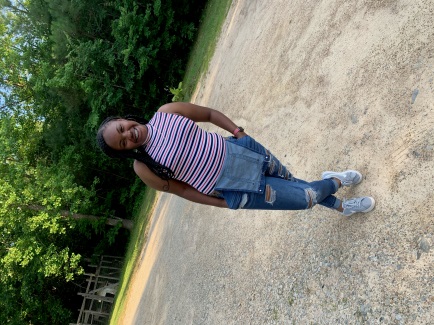 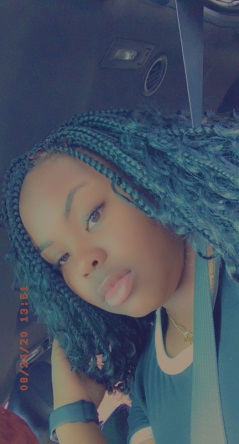 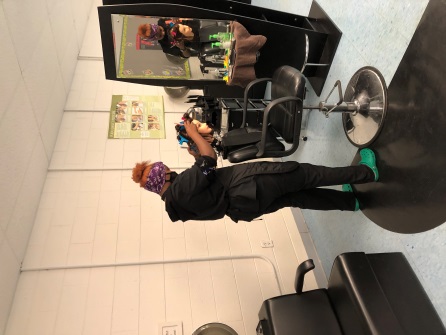 What brought you to ANTC?  I always wanted to do something different in life so when I saw Cosmetology that was something I wanted to do.What is your dream job?  My dream job is to be a teacher and make extra money by doing hair.What is your favorite class that you have taken so far? Why?   Cosmetology, because I am actually learning somethingWhat is the best advice you have been given by your instructor at ANTC?  Follow your dreams and never give upWhat is your favorite memory at ANTC?  I have so many, I love everything about ANTCWhat was the first feeling you had when you attended ANTC?  I was a little nervous because we were in class with seniors.What words of wisdom do you have for other students?  When life or anything get tough, never give up keep trying.ANTC ALUMNI HIGHLIGHT!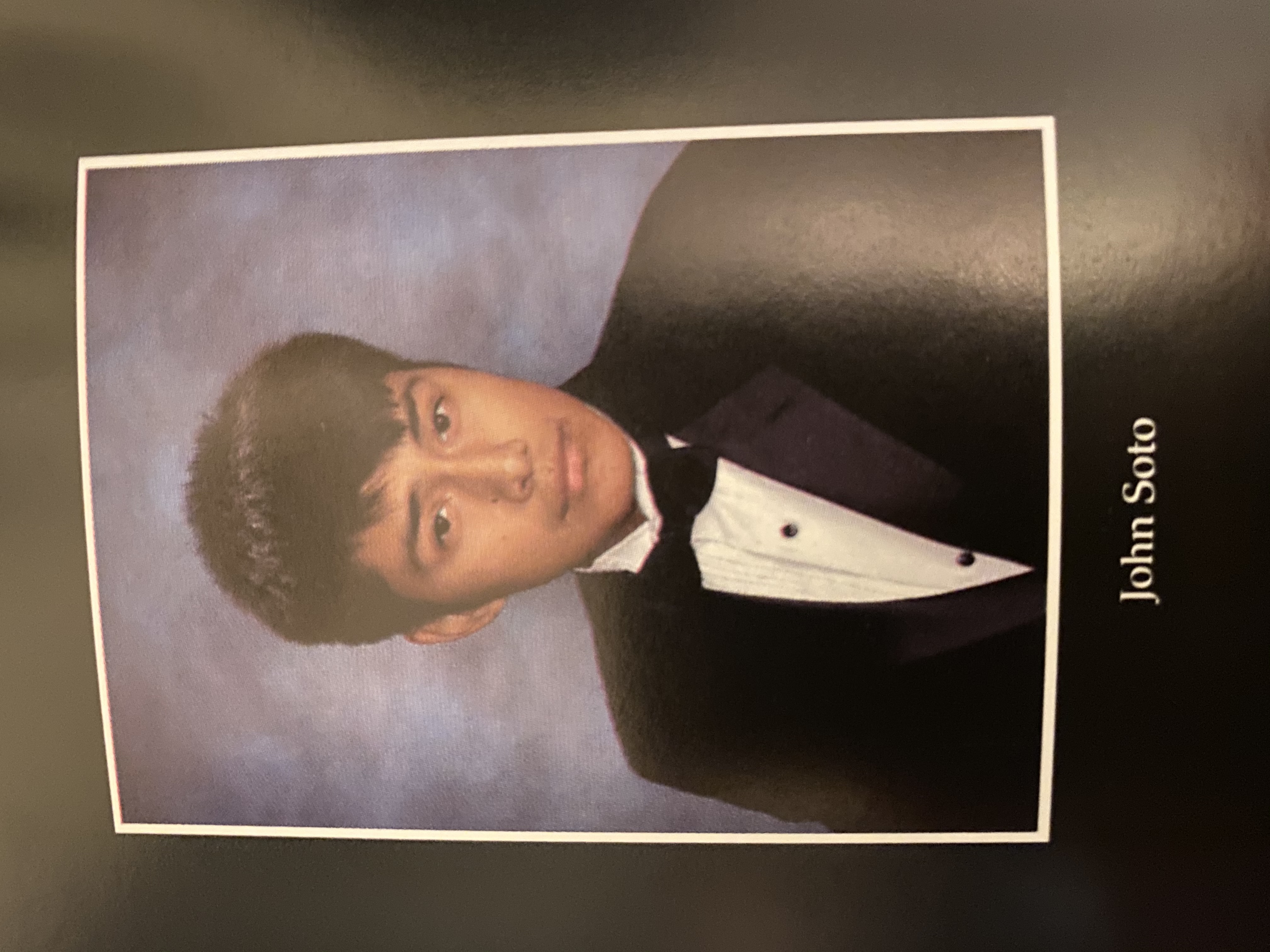 John SotoHigh School: Amelia County High School 2020							ANTC Program: Auto BodyCareer:  Attending Nashville Auto Diesel College		Future Diesel Mechanic	DID YOU KNOW?Mrs. Jodi Vronek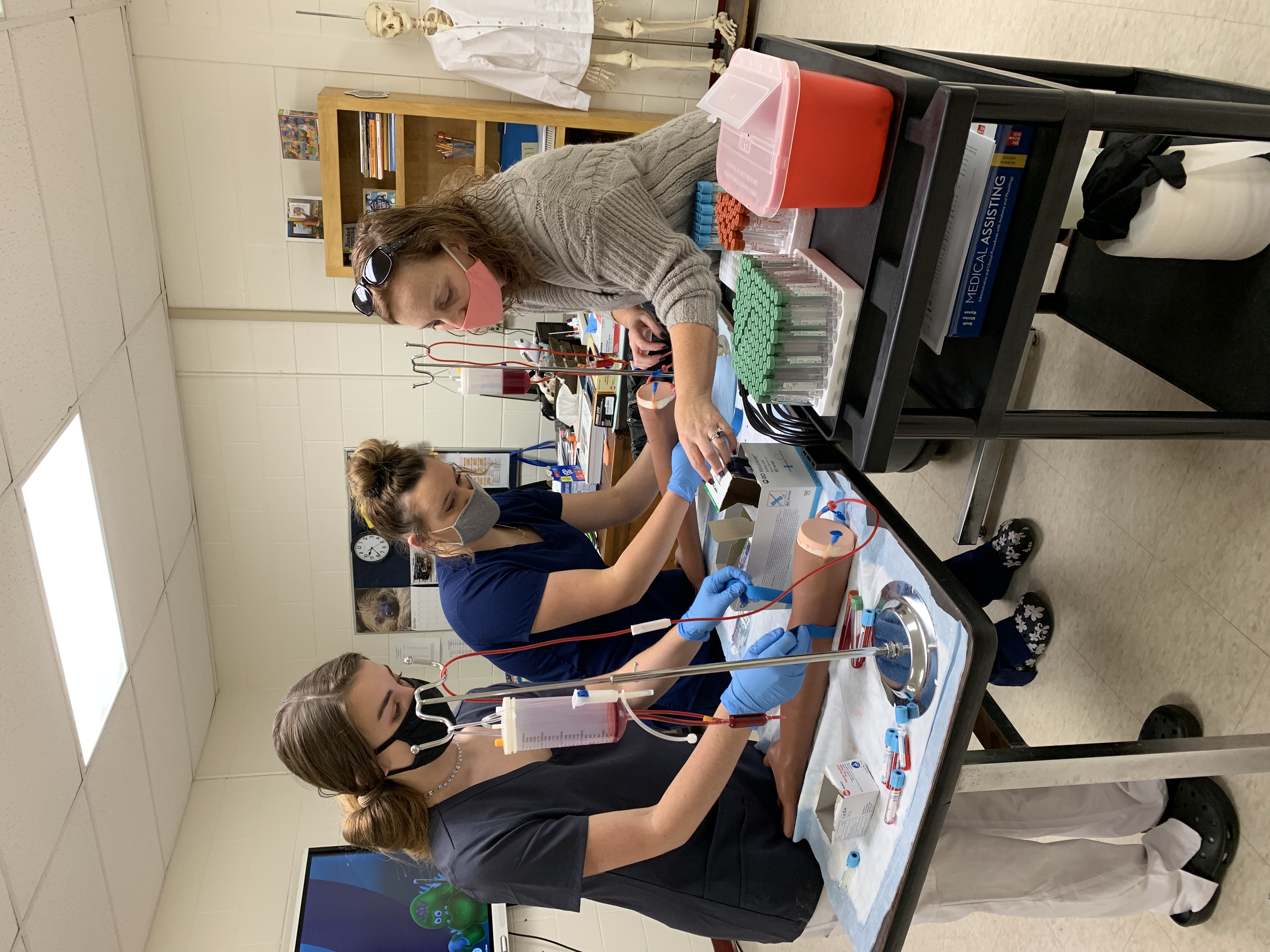 ANTC serving our Alumni!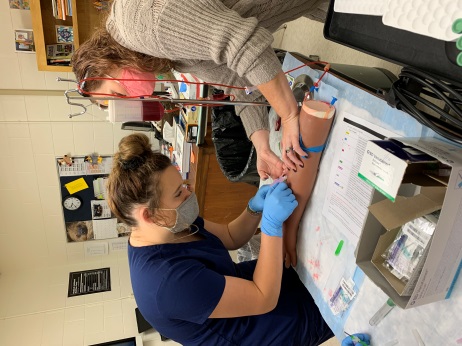 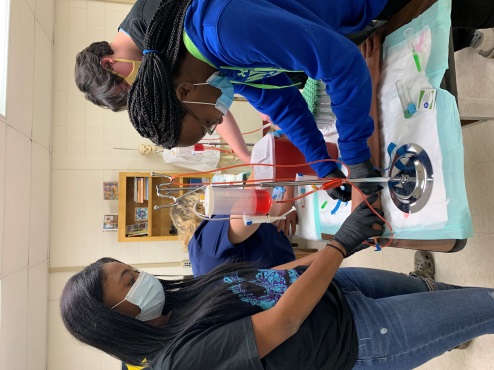 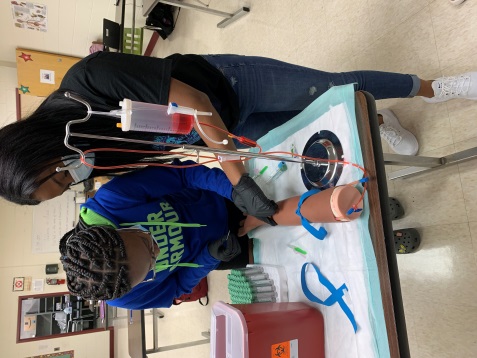 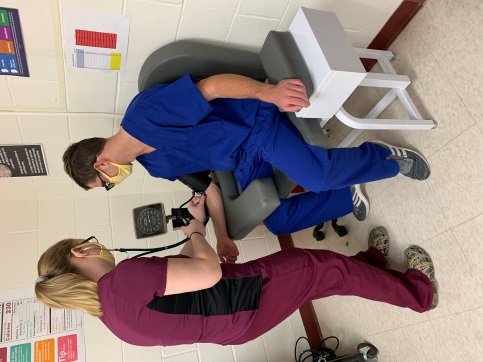 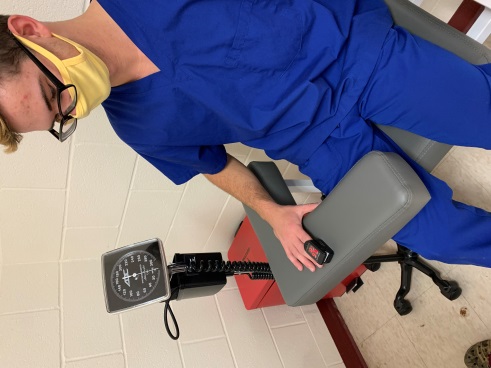 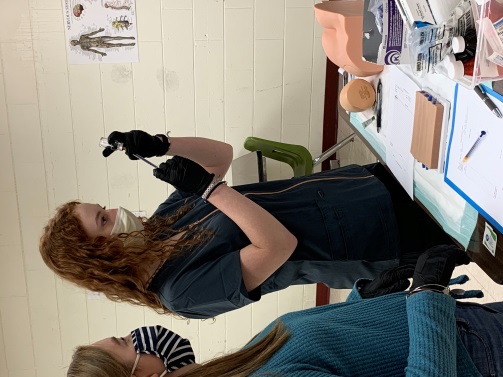 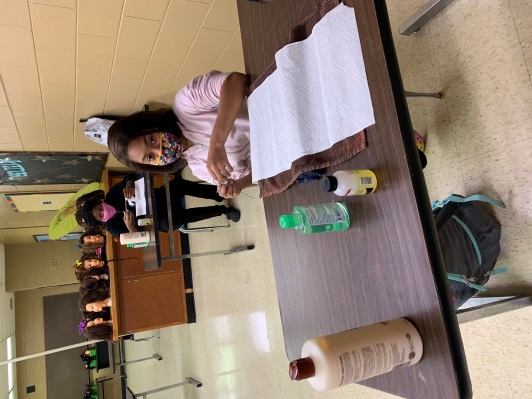 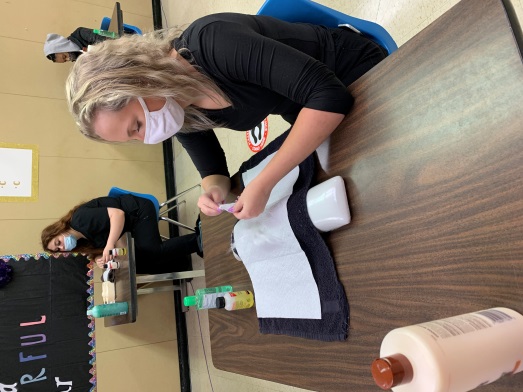 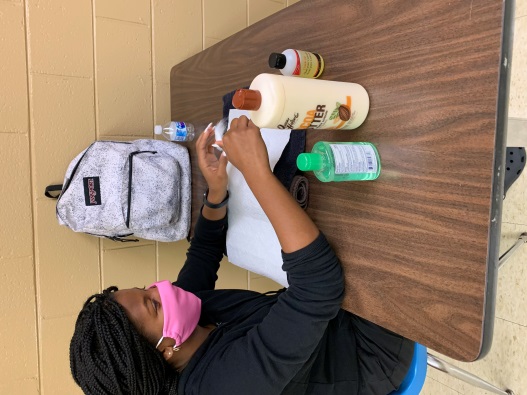 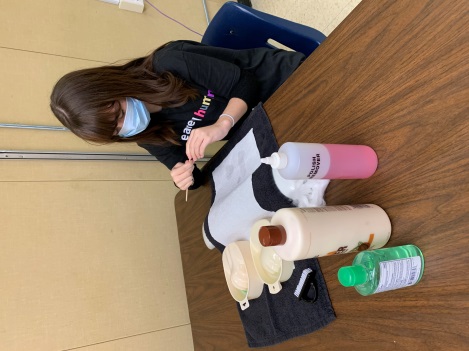 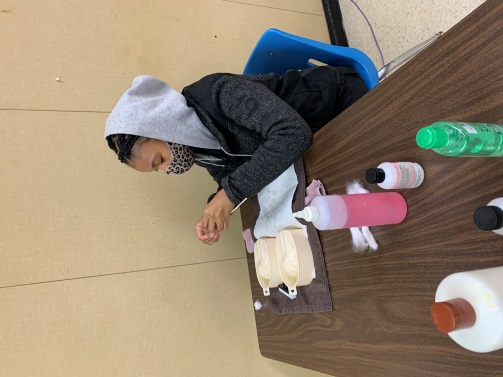 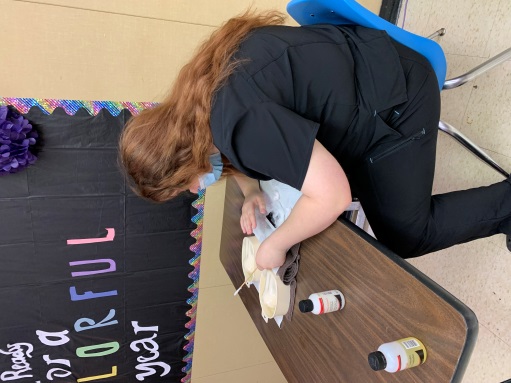 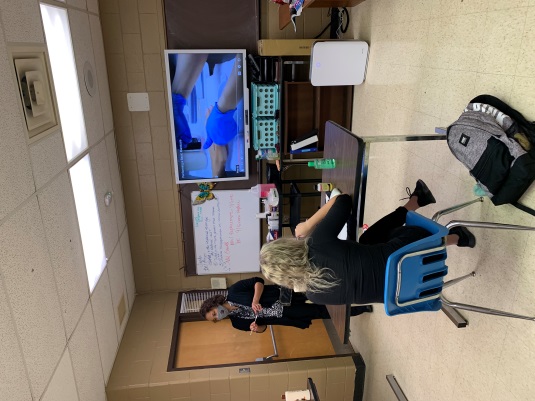 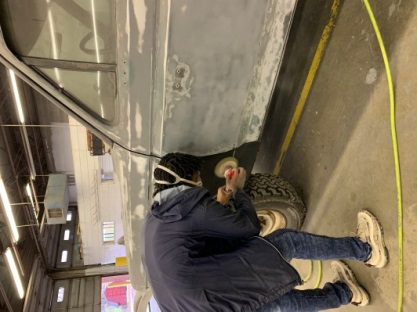 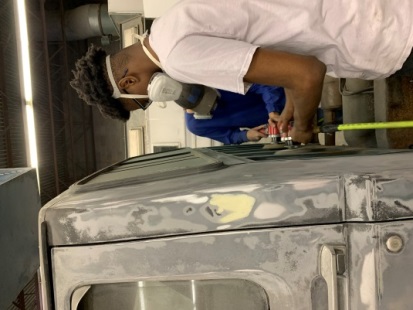 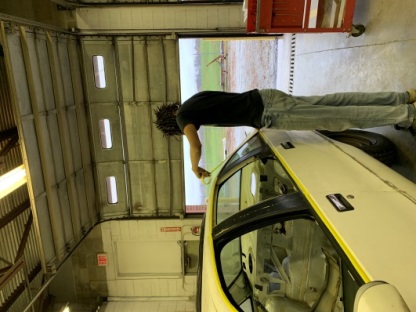 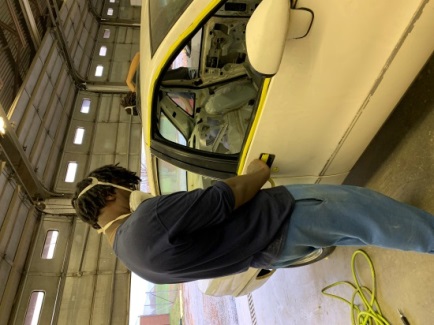 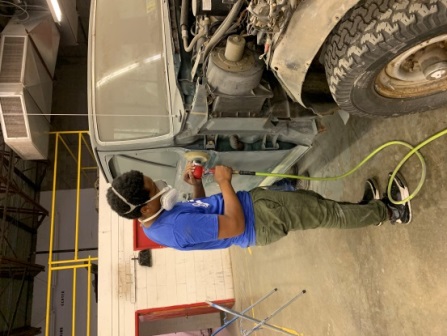 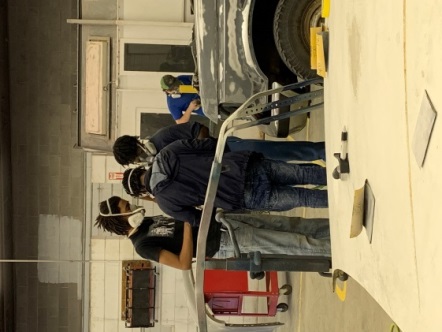 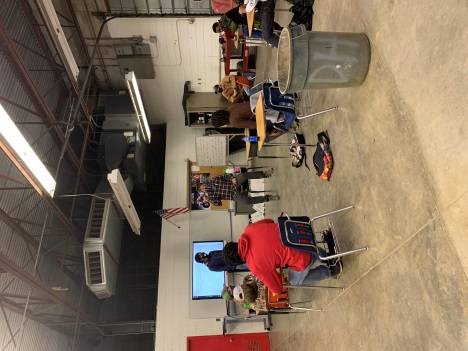 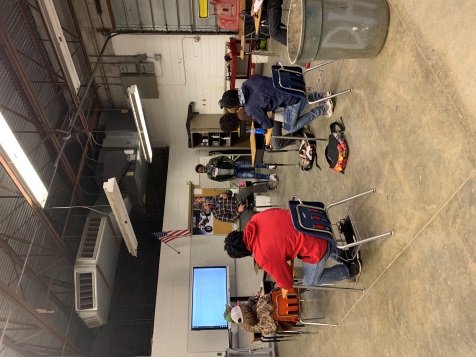 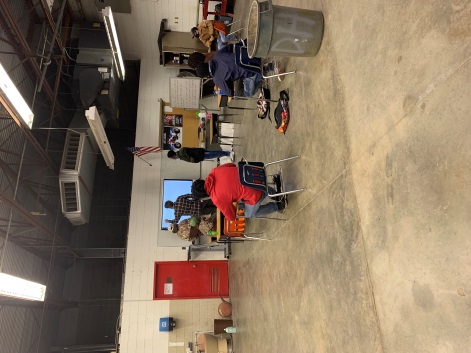 